Александр Григорьевич Захаров родился 20 февраля 1921 года. Сражался на фронтах Великой отечественной войны с 1941 года по 1945 год. Возглавлял НИИП – 5 (космодром Байконур) с 1960 года по 1965 год. За время его командования космодромом в космос были выведены многие типы аппаратов, включая «Восток» с первым космонавтом Юрием Гагариным на борту, а также: «Венера», «Марс», «Луна», «Восход» и другие. На период его командования приходится значительное расширение космодрома и выполняемых им задач. Закончил службу в звании генерал-лейтенанта, заместителем главнокомандующего РВСН в 1971 году. Захаров А.Г. имел ученую степень кандидата технических наук, был награжден орденами Ленина, Красного Знамени, Красной Звезды и другими государственными наградами. После увольнения в запас, по поручению Президента АН СССР Академика Келдыша М.В., был назначен директором БЕН РАН в 1973 году и руководил ей до 2004 года. За это время БЕН РАН стала важнейшим звеном академической системы научной информации по естественным наукам.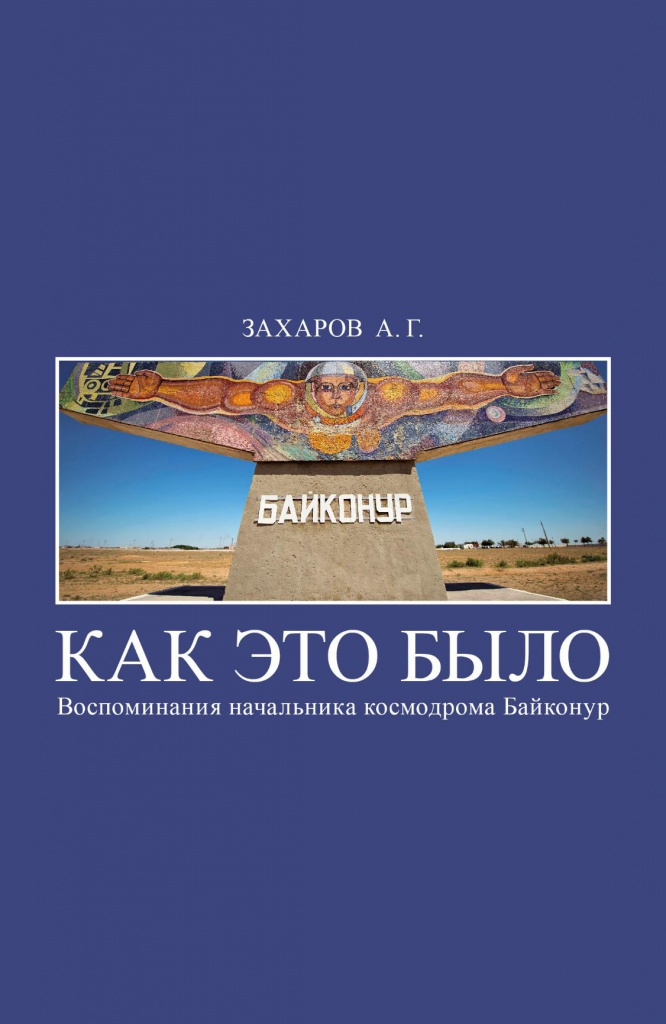 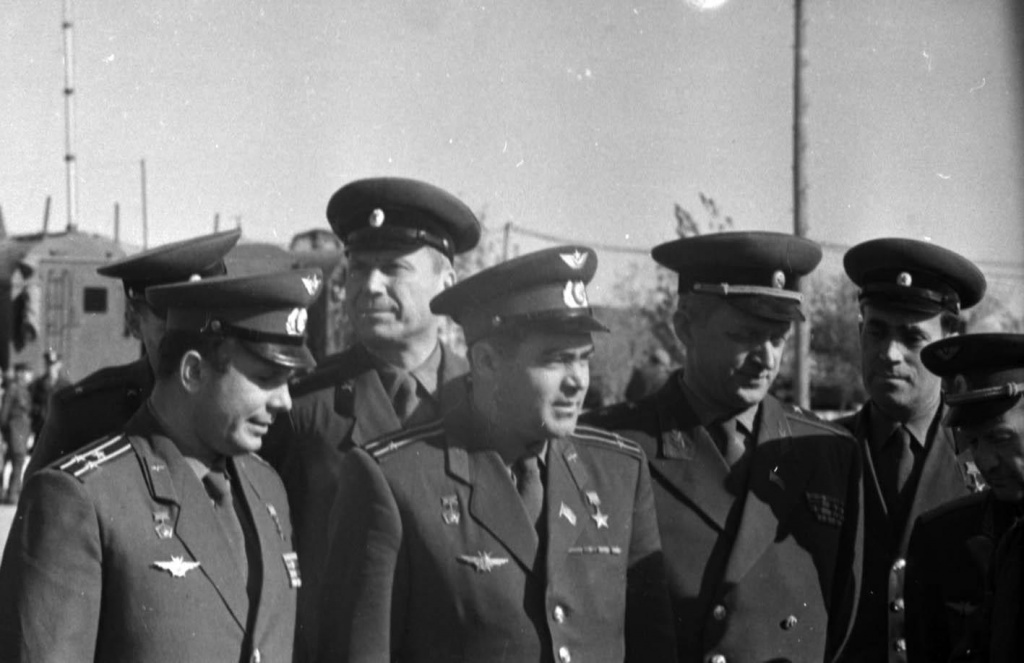 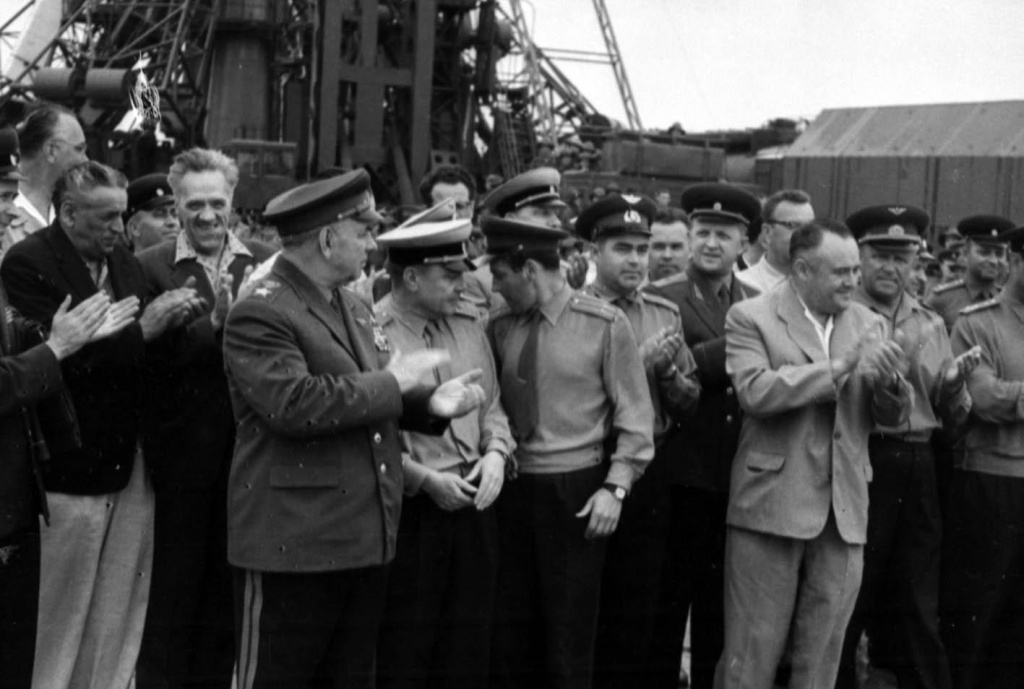 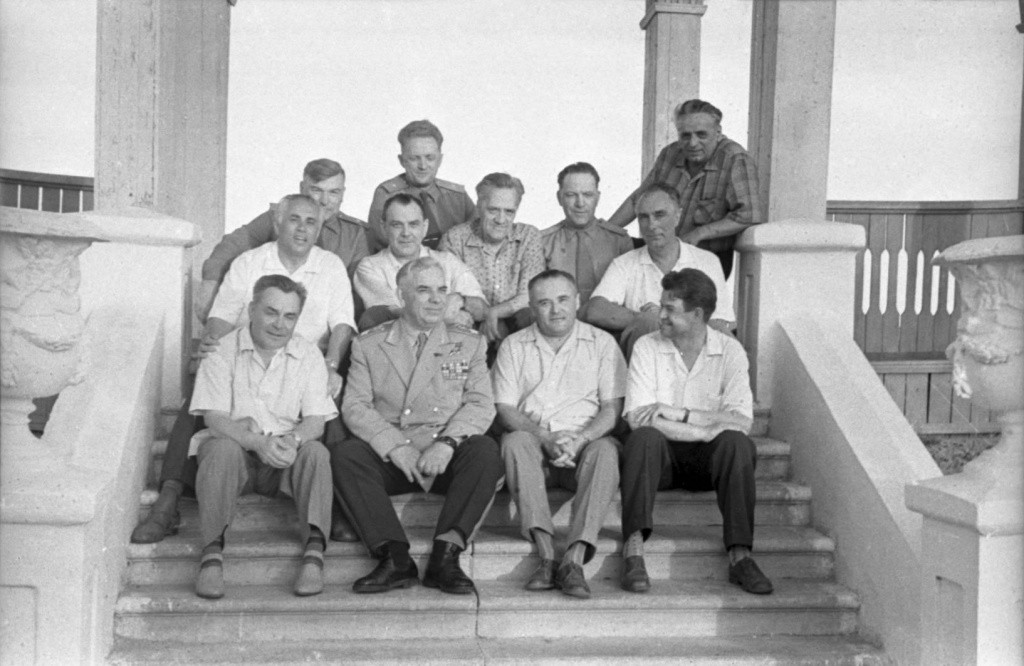 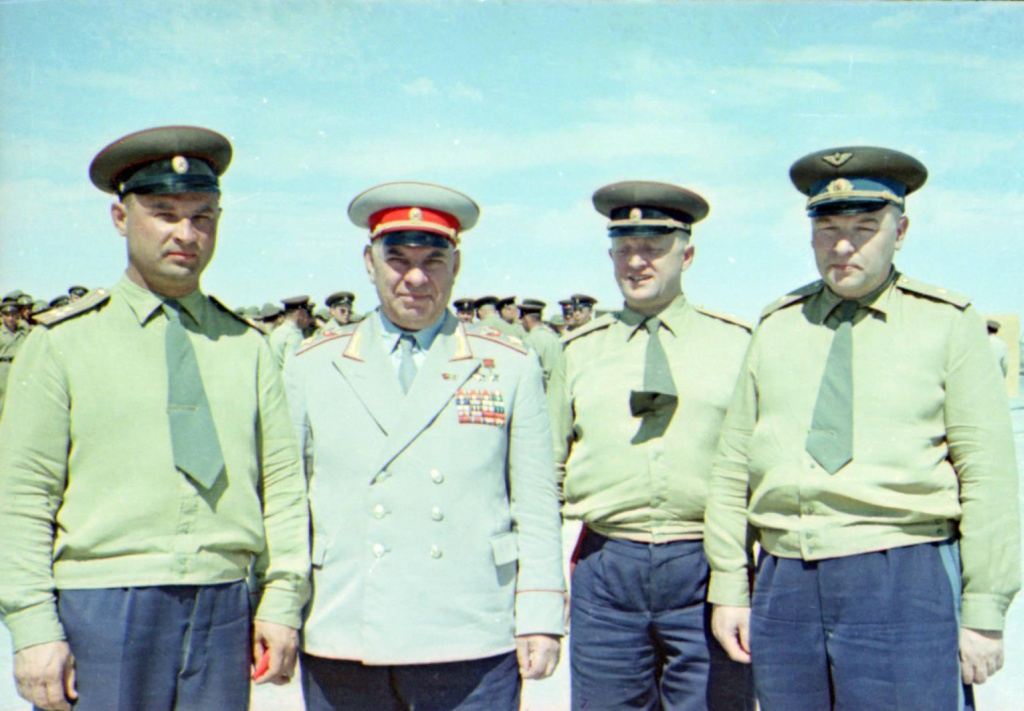 